Как да подадем редовна жалба до СъдаАко решите да подадете жалба до Съда, следва да се уверите, че жалбата Ви отговаря на условията, предвидени в член 47 от правилника на Съда. Тази разпоредба посочва информацията и документите, които следва да бъдат представени. Непредставянето на който и да е от документите или информацията, изискуеми съгласно член 47, параграф 1 и 2, ще доведе до неразглеждане на оплакванията Ви от Съда. Затова е необходимо всички графи на формуляра на жалба да бъдат попълнени. Всяка редовно подадена жалба ще бъде разгледана от Съда; това обаче не означава, че жалбата ще бъде обявена за допустима. Как да сезираме Съда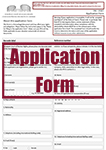 Формулярът на жалба трябва да бъде изтеглен от интернет сайта на Съда, да бъде попълнен, разпечатан и изпратен до Съда по пощата, придружен от необходимите документи.Не трябва да използвате никакви други формуляри. Запознайте се с документите по-долу, които ще Ви помогнат да попълните правилно формуляра на жалба.